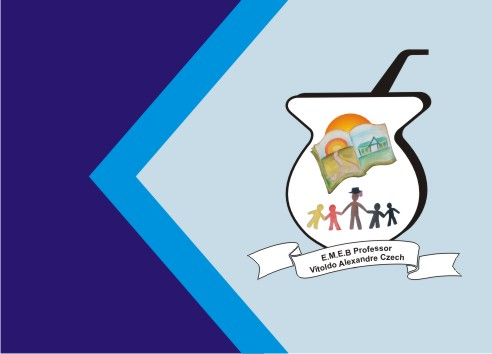 Secretaria Municipal de EducaçãoE.M.E.B. Professor Vitoldo Alexandre CzechDiretora: Lucélia Aparecida GabrielliAssessora Pedagógica: Maria Claudete T. GervásioAssessora Administrativa: Rosane Eva BuccoProfessor: PAULO ANDRÉ KLEIN Disciplina: Música5º ano matutino 10/08/2020ESTA SEMANA VAMOS REALIZAR UMA ATIVIDADE UM POUCO DIFERENTE, NADA MAIS QUE UMA CRUZADINHA COM AS FIGURAS MUSICAIS, PARA MEMORIZAR O NOME DE CADA UMA DELAS COM MAIS FACILIDADE. OLHEM NA TABELA DE VALORES O NOME DE CADA UMA DAS FIGURAS MUSICAIS E RESPONDAM. NÃO ESQUEÇAM DE COPIAR A ATIVIDADE NO CADERNO. QUEM REALIZAR A IMPRESSÃO PODE COLAR.AULA 02
DATA: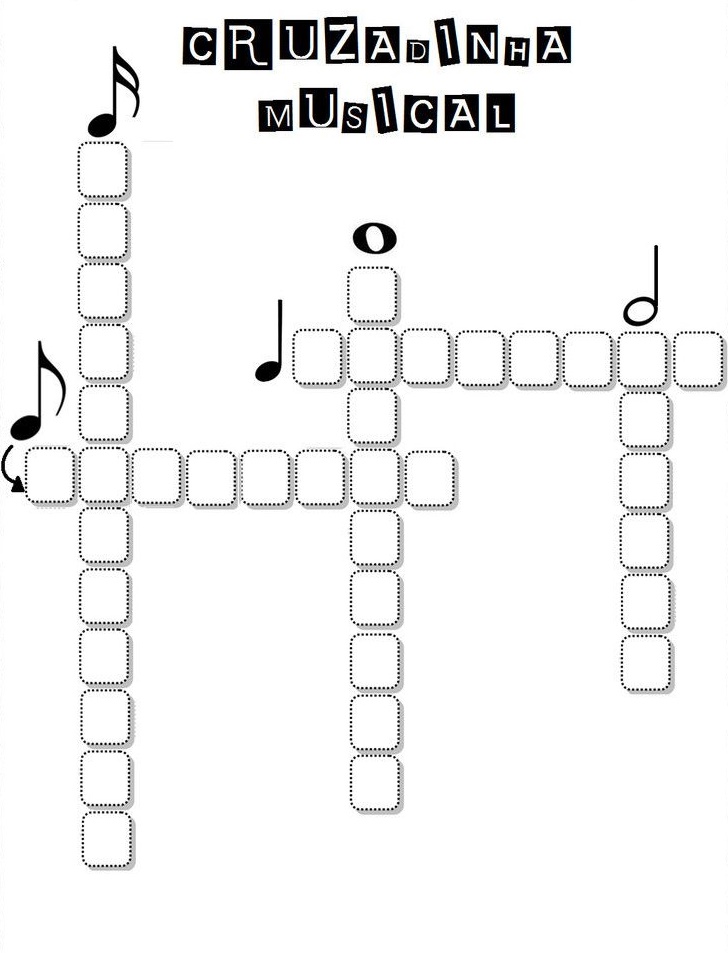 